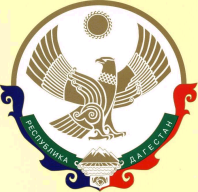 МИНИСТЕРСТВО ОБРАЗОВАНИЯ И НАУКИ РЕСПУБЛИКИ ДАГЕСТАНМуниципальное казенное общеобразовательное учреждение "ИММУННАЯ ОСНОВНАЯ общеобразовательная школа" Тарумовского района Республики ДагестанОТЧЁТо проведении мероприятий,                                                                                             посвящённых Международному дню родного языка.